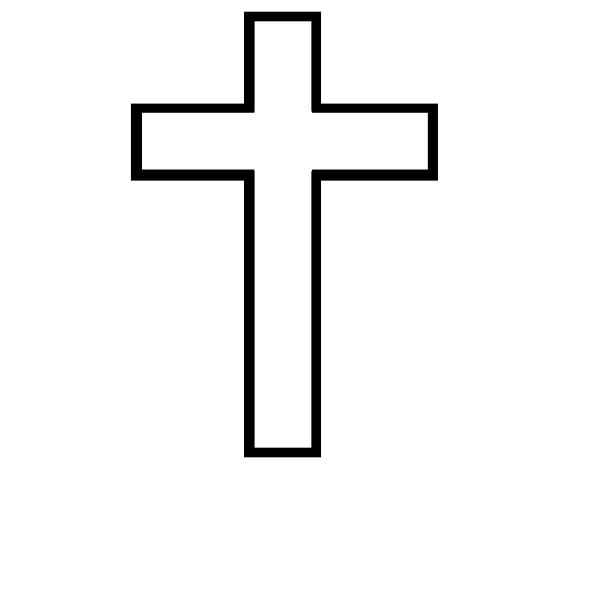 Assurance of Pardon & Gloria Patri      Praise: The Doxology 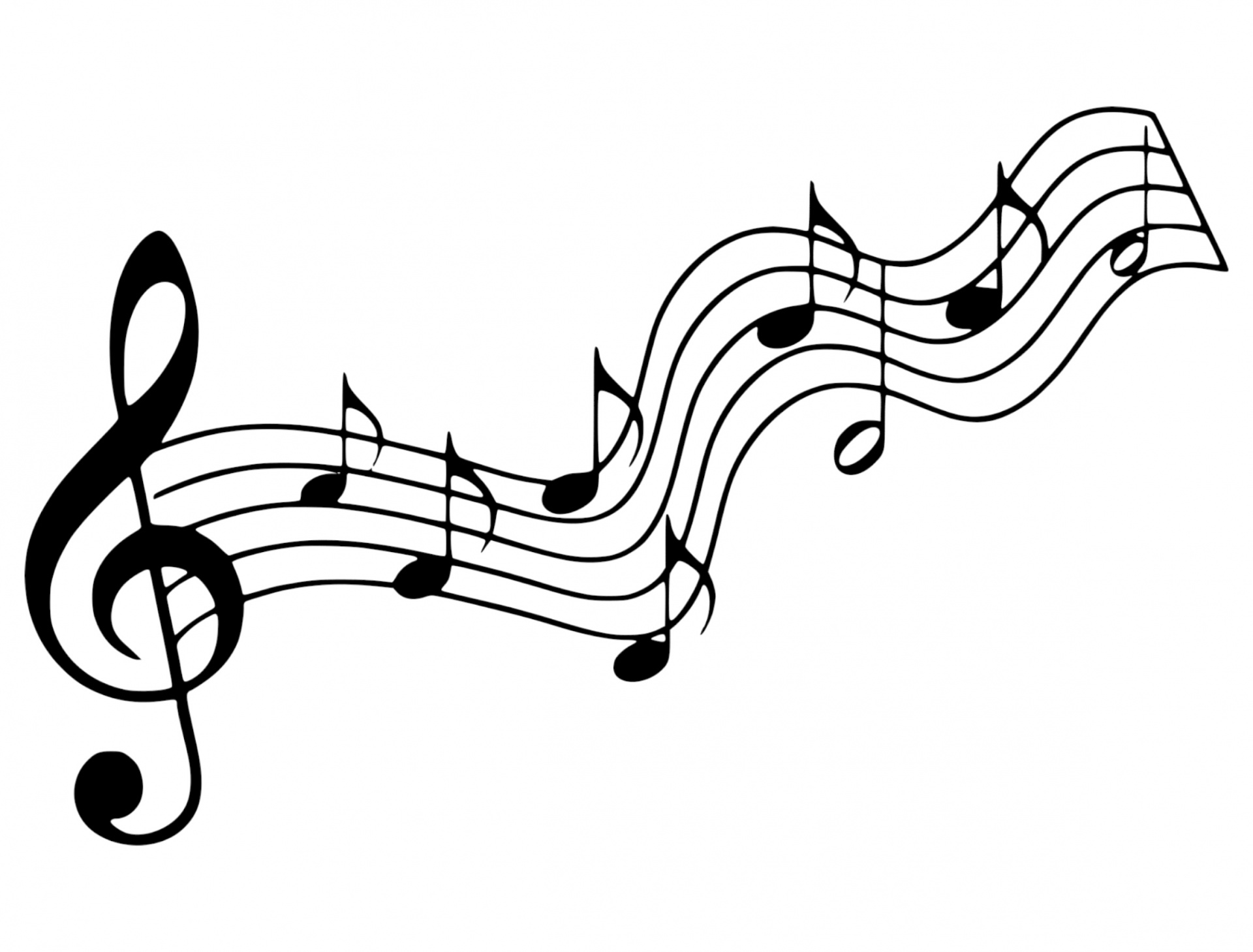 ♪ Praise God, from whom all blessings flow; Praise *Him, all creatures here below; Praise *Him above, ye heavenly host; Praise Father, Son, and Holy Ghost.  Amen                                              (Blue Hymnal No. 592)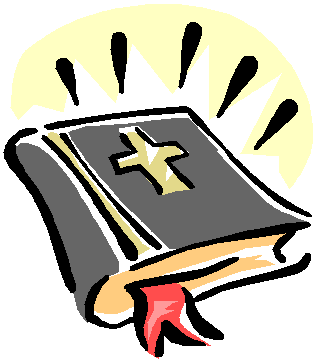 Romans 15:4-13   (p. 1619)   Faith and Engagement“Let All Mortal Flesh Keep Silence”    No. 5                         (Blue Hymnal)           Communion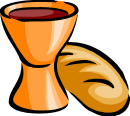 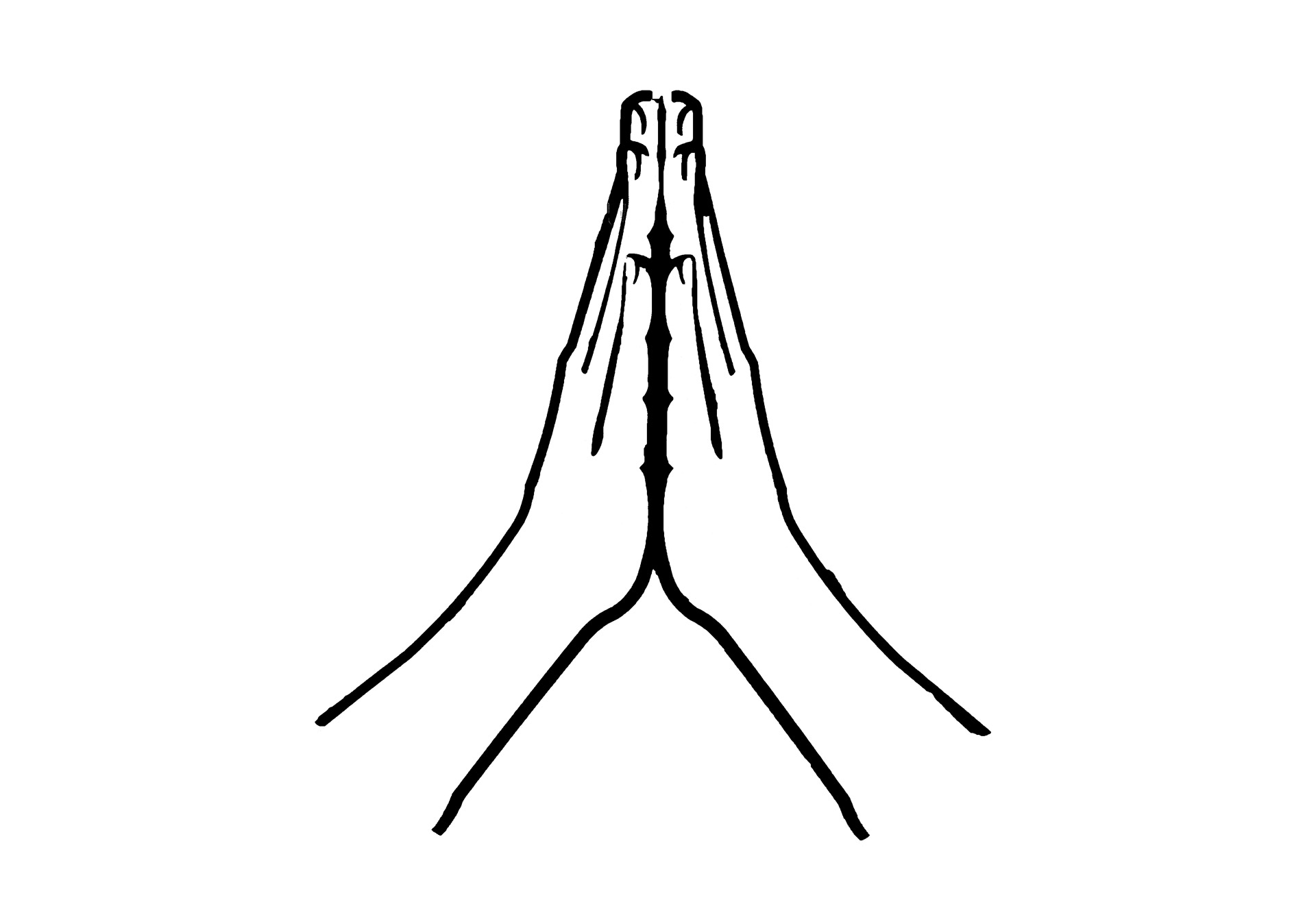 Prayers of the Pastor & the People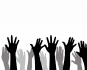 With Praise & Thanksgiving              share briefly names & situations to lift to God in prayer – we know God is more than able to hold all we offer & God knows the details!  Lord in Your mercy…Hear our prayer!Blessing “Halle, Halle, Halle-lujah (X3)                 Hallelujah, Hal-le-lu-jah!”PERSONAL MILESTONESDecember 9- Gina BaileyPrayer Concerns:		    Prayer person: Yoko vonBorstelPrayer young person: Devin DeckerPrayer theme for young adults: school/workAll medical professionals, emergency responders & those serving in hospitals, nursing homes & care facilities Military folks & family - the USA & all those in leadership S-VE School Board members, administrators, teachers & othersNorth Spencer Christian Academy Church FinancesEmpowering LivesBible Baptist of North Spencer Announcements/Reminders: A note about offering - all we have is a gift from God.  We are invited weekly (and honestly at all times)to respond to God & joyfully give some of what we’ve been trusted with.  For financial giving please place in an offering plate when arriving/leaving or mail to:  Danby Rd, Spencer NY 14883 -OR- PO Box 367, Spencer, NY. 14883Calendar Monday -- 6PM AA       TUESDAY -- 11AM Adult Study (following Adult Study space for scripture reading) Wednesday -- no Pastor's Hours (y'all I'll be in a mtg all day!)  **Fri. 9th/Sat. 10th -- Girl Scout Event**Friday -- 11AM Women's Bible Study Friday -- 12:30PM Choir Rehearsal   Sunday -- 10AM Adult Study, 11AM Worship Communion Liturgy: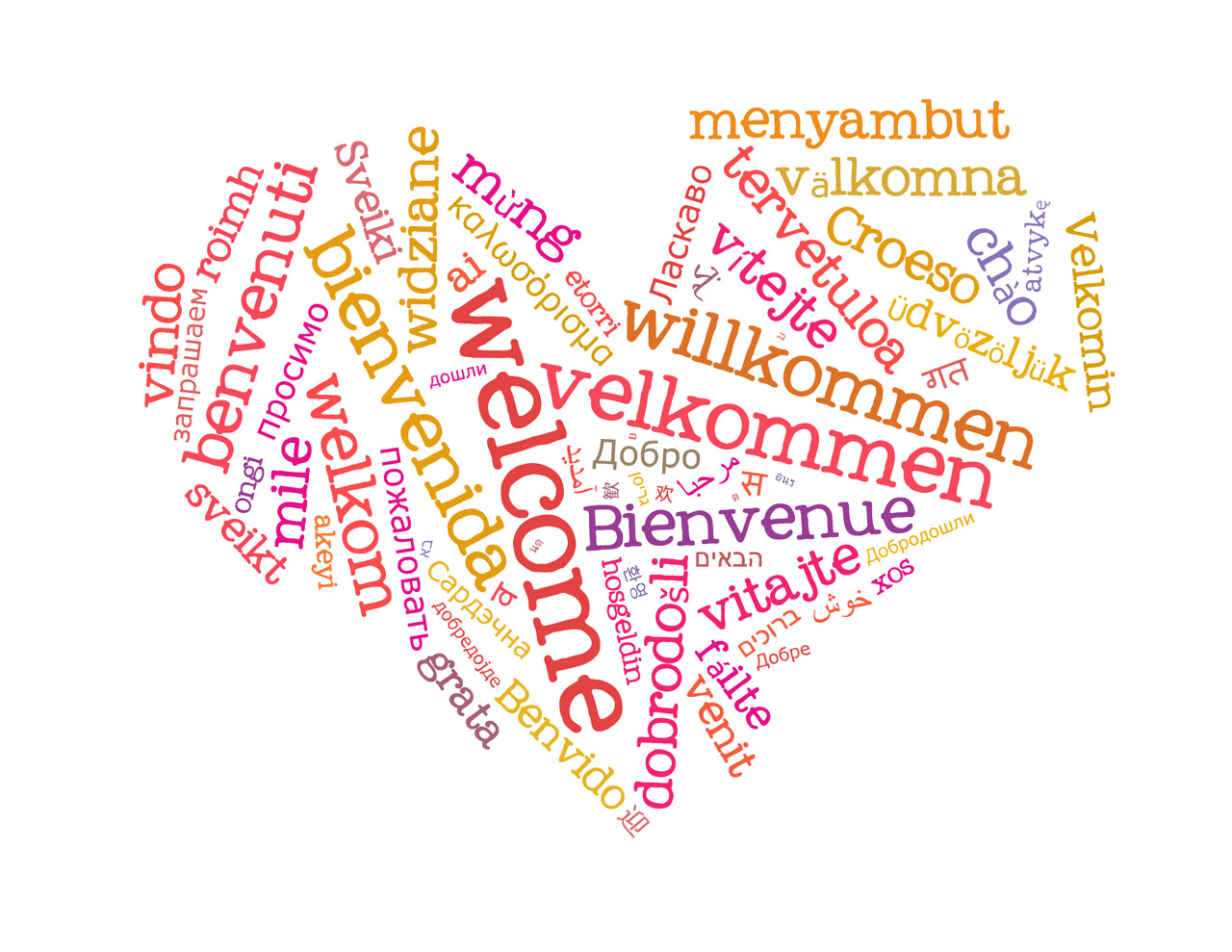 Eat this Bread *Communaute de Taize, adapted by Robert J. Batastini (1984) Eat this bread, drink this cup, Come to me and never be hungry. Eat this bread, drink this cup, Trust in me and you will not thirst. The LORD be with you. And also with you. Lift up your hearts. We lift them to the LORD. Let us give thanks to the LORD our God. It is right to give our thanks and praise! (prayer of thanksgiving & praise -- ending with the LORD's prayer) ...he took bread & after giving thanks to God he broke it & gave it to his disciples saying, 	"Take, eat. This is my body given for you. Do this in remembrance of me." 	And in the same way Jesus took the cup, saying:"This cup is the new covenant sealed in my blood, shed for you for the forgiveness of sins. Whenever you drink it, do this in remembrance of me." All who trust in Jesus Christ as Lord are welcome. As you receive the sacrament of communion consider the grace of what Jesus has done for us all and how much God loves you. After all receive, we pray: God, thank You for accepting us as living members of Your Son & our Savior Jesus Christ. Thank you for feeding us with spiritual food in the Sacrament of his body and blood. Send us into the world in peace, granting us strength and courage to love and serve You with gladness and singleness of heart; through Christ our Lord.3-fold Amen.  (Amen, Amen, Amen!) Christ the King FellowshipPresbyterian #loveDecember 4, 2022 - 11 AMWelcome Prelude   “Come Thou Long Expected Jesus”                                                            by Paul Manz Call to Worship   (Jer.33:14; O Come, O Come, Emmanuel")The day of the LORD is surely coming; the promise of God will be fulfilled.O come, Thou rod of Jesse, free Thine own from Satan's tyranny;From depths of hell Thy people have And give them vict'ry o'er the graveAdvent Candle Lighting: HOPEGod of grace, ever faithful to Your promises, the earth rejoices in hope of our Savior's coming and looks forward with longing to his return at the end of time. Prepare our hearts to receive him when he comes, for he is Lord forever and ever. Amen.“Come, Thou Long-Expected Jesus”      No. 172                                                        (Red Praise)         Confession   (BCW)God of the future, You are coming in power to bring all nations under Your rule. We confess we have not expected Your kingdom, for we live casual lives, ignoring Your promised judgment. We accept lies as truth, exploit neighbors, abuse the earth, & refuse Your justice & peace. Forgive us. Turn us to Your will by the power of Your Spirit, so all may know Your justice & peace; through Jesus Christ, Your Son, our Savior.